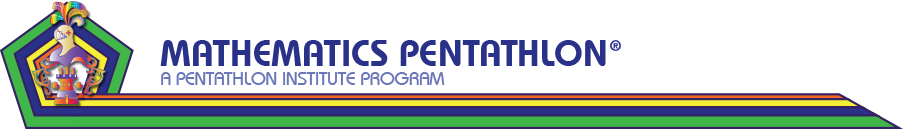 Teacher: Lisa Beck                lisabeck@beckb.com               (317) 418-4906Tuesday @ 1:30 Division I – Grades K-1                  2:30 Division 2 – Grades 2-3                  11:00 Division 3 – Grades 4-5Cost: $120/year, plus $10 supply feeOptional:  National Mathematics Pentathlon® Academic Tournament in the Spring (TBA)Math goes beyond just learning how to do computations. We will be exploring and mastering the games from the Math Pentathlon Institute. The best part of this program is that learning happens while the kids are having fun. Because they will be working in groups, they’ll have the opportunity to build friendships and learn strategies from each other. They will practice following sequential instructions and to give thought before acting as they learn the process of game play. 1 Corinthians 10:31 tells us God should be glorified in everything we do, so good sportsmanship will be heavily emphasized. Each division has 5 games that will strengthen strategic thinking and active problem solving, while stimulating creative thinking. Math Pentathlon focuses on conceptual understanding and the integration of spatial, computational, and logical reasoning.  (These attributes of the program were taken from the Math Pentathlon website. Learn more about their program and games at www.MathPentath.org.) In the spring, there will be an optional state tournament for those students that would like to participate.  The natural flow of this class will prepare them for the game play and procedures of the tournament. The tournament supports self-control and respect for others. Even if your child doesn’t participate in the tournament, they will still be developing these skills during class time. 